講師派遣依頼書金融広報アドバイザーの派遣を以下の通り依頼します。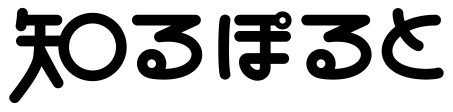 令和　　　年　　　月　　　日※個人情報の取扱について、ご記入いただきました個人の氏名等につきましては講師派遣状況の把握以外には利用いたしません。※講師の日程の都合等により、お受けできない場合がございます。開催予定日の１か月前までを目処にお申し込みください。※派遣は、参加費無料の講座のみ対象といたします。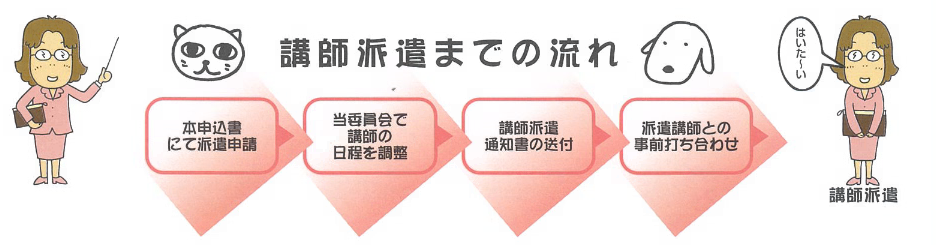 沖縄県金融広報委員会　事務局　宛ＦＡＸ：０９８－８６３－９２１５沖縄県金融広報委員会　事務局　宛ＦＡＸ：０９８－８６３－９２１５沖縄県金融広報委員会　事務局　宛ＦＡＸ：０９８－８６３－９２１５１希望日時第１希望：令和　　年　　月　　日（　）　　：　　～　　：第１希望：令和　　年　　月　　日（　）　　：　　～　　：１希望日時第２希望：令和　　年　　月　　日（　）　　：　　～　　：第２希望：令和　　年　　月　　日（　）　　：　　～　　：１希望日時第３希望：令和　　年　　月　　日（　）　　：　　～　　：第３希望：令和　　年　　月　　日（　）　　：　　～　　：２開催場所会場名会場名２開催場所所在地所在地２開催場所電話番号電話番号３希望テーマ４講師の希望あり（　　　　　　　　　アドバイザー）／なし（事務局に一任）あり（　　　　　　　　　アドバイザー）／なし（事務局に一任）５対象者（年齢層）５人数　　　　　　　　名　　　　　　　　名６その他※講座内容や資料の送付等、ご要望があれば記入してください※講座内容や資料の送付等、ご要望があれば記入してください